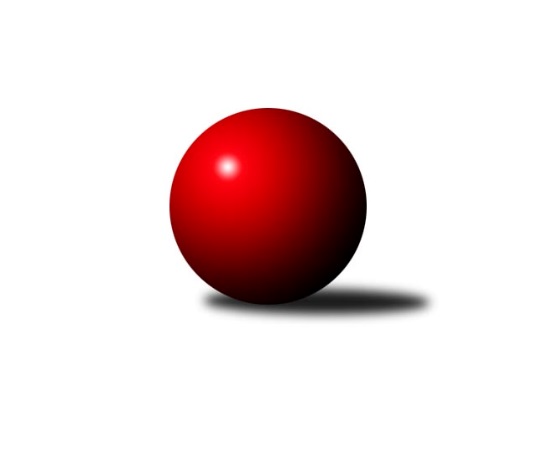 Č.12Ročník 2017/2018	18.2.2018Nejlepšího výkonu v tomto kole: 3184 dosáhlo družstvo: TJ Sokol Husovice2. KLZ B 2017/2018Výsledky 12. kolaSouhrnný přehled výsledků:TJ Sokol Luhačovice	- TJ ČKD Blansko˝B˝	6:2	3159:3069	14.0:10.0	17.2.KK Mor.Slávia Brno	- KK Vyškov	3:5	3016:3152	9.0:15.0	17.2.TJ Sokol Husovice	- HKK Olomouc ˝B˝	8:0	3184:2895	18.0:6.0	17.2.KK Zábřeh	- KK PSJ Jihlava		dohrávka		11.3.Tabulka družstev:	1.	KK Zábřeh	10	9	0	1	62.5 : 17.5 	138.5 : 101.5 	 3184	18	2.	TJ Sokol Husovice	11	6	1	4	48.0 : 40.0 	144.5 : 119.5 	 3187	13	3.	HKK Olomouc ˝B˝	11	6	0	5	39.0 : 49.0 	119.0 : 145.0 	 3053	12	4.	KK PSJ Jihlava	10	5	1	4	42.5 : 37.5 	130.0 : 110.0 	 3151	11	5.	SK Baník Ratiškovice	10	4	2	4	37.0 : 43.0 	113.0 : 127.0 	 3139	10	6.	KK Vyškov	11	4	2	5	42.0 : 46.0 	131.0 : 133.0 	 3095	10	7.	KK Mor.Slávia Brno	11	4	1	6	40.0 : 48.0 	127.5 : 136.5 	 3129	9	8.	TJ Sokol Luhačovice	10	3	0	7	34.0 : 46.0 	114.5 : 125.5 	 3129	6	9.	TJ ČKD Blansko˝B˝	10	2	1	7	31.0 : 49.0 	110.0 : 130.0 	 3073	5Podrobné výsledky kola:	 TJ Sokol Luhačovice	3159	6:2	3069	TJ ČKD Blansko˝B˝	Šárka Nováková	131 	 129 	 126 	163	549 	 2:2 	 493 	 132	111 	 129	121	Eliška Petrů	Hana Konečná	120 	 138 	 112 	116	486 	 1:3 	 504 	 123	118 	 143	120	Ivana Hrouzová	Zdenka Svobodová	133 	 150 	 155 	129	567 	 3:1 	 508 	 106	138 	 123	141	Naděžda Musilová	Ludmila Pančochová	137 	 143 	 141 	142	563 	 3:1 	 546 	 133	133 	 157	123	Natálie Součková	Monika Hubíková *1	123 	 114 	 118 	114	469 	 1:3 	 522 	 142	109 	 134	137	Dana Musilová	Hana Krajíčková	123 	 134 	 146 	122	525 	 4:0 	 496 	 122	123 	 132	119	Šárka Palkovározhodčí: střídání: *1 od 91. hodu Helena KonečnáNejlepší výkon utkání: 567 - Zdenka Svobodová	 KK Mor.Slávia Brno	3016	3:5	3152	KK Vyškov	Radka Šindelářová	114 	 109 	 114 	119	456 	 0:4 	 517 	 131	119 	 137	130	Monika Anderová	Lenka Kričinská	126 	 120 	 161 	135	542 	 3:1 	 510 	 124	142 	 123	121	Tereza Vidlářová	Ilona Olšáková	130 	 134 	 130 	139	533 	 2:2 	 500 	 133	139 	 112	116	Pavla Fialová	Veronika Štáblová	116 	 136 	 139 	132	523 	 3:1 	 518 	 137	121 	 133	127	Simona Koreňová	Marika Celbrova	125 	 140 	 130 	127	522 	 1:3 	 562 	 129	137 	 150	146	Jana Vejmolová	Lenka Idrová	119 	 106 	 94 	121	440 	 0:4 	 545 	 132	138 	 135	140	Lenka Wognitschovározhodčí: Nejlepší výkon utkání: 562 - Jana Vejmolová	 TJ Sokol Husovice	3184	8:0	2895	HKK Olomouc ˝B˝	Markéta Gabrhelová	137 	 149 	 123 	123	532 	 3:1 	 484 	 121	117 	 120	126	Hana Malíšková	Anna Mašláňová	153 	 126 	 149 	115	543 	 3:1 	 450 	 107	109 	 101	133	Kateřina Bajerová *1	Marketa Nepejchalová	146 	 146 	 141 	106	539 	 3:1 	 515 	 128	131 	 130	126	Jaroslava Havranová	Eliška Kubáčková	116 	 137 	 126 	114	493 	 3:1 	 453 	 109	115 	 104	125	Denisa Hamplová	Lucie Kelpenčevová	124 	 135 	 123 	143	525 	 3:1 	 509 	 112	131 	 131	135	Silvie Vaňková	Ivana Pitronová	125 	 143 	 143 	141	552 	 3:1 	 484 	 134	124 	 108	118	Lenka Pouchlározhodčí: střídání: *1 od 36. hodu Šárka TögelováNejlepší výkon utkání: 552 - Ivana PitronováPořadí jednotlivců:	jméno hráče	družstvo	celkem	plné	dorážka	chyby	poměr kuž.	Maximum	1.	Jana Braunová 	KK PSJ Jihlava	575.80	380.8	195.0	2.1	5/6	(618)	2.	Eliška Kubáčková 	TJ Sokol Husovice	560.93	363.0	197.9	3.0	6/7	(605)	3.	Jitka Killarová 	KK Zábřeh	555.21	364.8	190.4	2.6	6/6	(597)	4.	Jana Vejmolová 	KK Vyškov	554.58	374.9	179.7	3.0	6/6	(586)	5.	Romana Švubová 	KK Zábřeh	545.15	356.7	188.5	5.3	5/6	(594)	6.	Silvie Vaňková 	HKK Olomouc ˝B˝	544.64	358.8	185.8	2.6	5/6	(582)	7.	Eva Rosendorfská 	KK PSJ Jihlava	541.21	364.2	177.0	4.1	6/6	(583)	8.	Monika Wajsarová 	TJ Sokol Husovice	540.20	367.4	172.8	4.7	5/7	(552)	9.	Lenka Horňáková 	KK Zábřeh	537.93	359.6	178.3	6.0	6/6	(571)	10.	Anna Mašláňová 	TJ Sokol Husovice	537.80	369.0	168.8	3.3	6/7	(568)	11.	Lenka Menšíková 	TJ Sokol Luhačovice	537.20	359.2	178.0	6.8	5/6	(558)	12.	Lucie Kelpenčevová 	TJ Sokol Husovice	536.66	356.7	180.0	4.3	7/7	(582)	13.	Šárka Nováková 	TJ Sokol Luhačovice	533.95	354.1	179.9	5.1	5/6	(568)	14.	Kristýna Košuličová 	SK Baník Ratiškovice	533.53	357.8	175.8	6.6	6/6	(574)	15.	Soňa Daňková 	TJ ČKD Blansko˝B˝	532.25	359.1	173.2	2.5	5/6	(584)	16.	Monika Niklová 	SK Baník Ratiškovice	531.33	364.3	167.0	7.5	6/6	(552)	17.	Ludmila Pančochová 	TJ Sokol Luhačovice	530.08	366.4	163.7	7.2	6/6	(572)	18.	Romana Sedlářová 	KK Mor.Slávia Brno	528.68	361.9	166.8	4.8	7/7	(569)	19.	Markéta Gabrhelová 	TJ Sokol Husovice	527.63	361.5	166.1	7.7	7/7	(557)	20.	Pavlína Březinová 	KK Mor.Slávia Brno	527.57	358.7	168.9	6.7	7/7	(563)	21.	Lenka Wognitschová 	KK Vyškov	526.78	362.6	164.2	6.6	6/6	(563)	22.	Hana Beranová 	SK Baník Ratiškovice	526.73	362.1	164.7	5.1	6/6	(548)	23.	Kamila Chládková 	KK Zábřeh	526.08	365.3	160.8	5.8	5/6	(557)	24.	Lenka Pouchlá 	HKK Olomouc ˝B˝	525.70	357.3	168.4	4.2	5/6	(569)	25.	Dana Tomančáková 	SK Baník Ratiškovice	525.43	355.6	169.8	7.9	6/6	(574)	26.	Martina Šupálková 	SK Baník Ratiškovice	524.80	359.7	165.1	7.2	5/6	(571)	27.	Martina Dosedlová 	KK Mor.Slávia Brno	524.07	351.6	172.4	7.2	7/7	(559)	28.	Monika Anderová 	KK Vyškov	522.71	353.6	169.1	9.1	4/6	(570)	29.	Karolína Derahová 	KK PSJ Jihlava	522.58	353.6	169.0	6.4	4/6	(551)	30.	Martina Melcherová 	KK PSJ Jihlava	522.13	352.9	169.3	6.5	4/6	(551)	31.	Šárka Palková 	TJ ČKD Blansko˝B˝	522.07	358.1	163.9	7.5	5/6	(563)	32.	Lenka Kričinská 	KK Mor.Slávia Brno	519.39	354.5	164.9	5.7	7/7	(570)	33.	Naděžda Musilová 	TJ ČKD Blansko˝B˝	519.33	356.7	162.6	6.5	6/6	(566)	34.	Lenka Kubová 	KK Zábřeh	518.20	356.4	161.8	6.9	6/6	(566)	35.	Dana Wiedermannová 	KK Zábřeh	518.07	352.3	165.8	7.4	6/6	(573)	36.	Eliška Petrů 	TJ ČKD Blansko˝B˝	517.88	353.6	164.3	9.3	4/6	(542)	37.	Hana Krajíčková 	TJ Sokol Luhačovice	517.65	353.5	164.2	5.9	5/6	(553)	38.	Zdenka Svobodová 	TJ Sokol Luhačovice	516.45	355.9	160.6	7.9	5/6	(567)	39.	Jana Macková 	SK Baník Ratiškovice	515.25	354.7	160.6	8.4	4/6	(570)	40.	Pavla Fialová 	KK Vyškov	511.39	351.3	160.1	6.4	6/6	(567)	41.	Hana Malíšková 	HKK Olomouc ˝B˝	510.47	350.0	160.4	7.6	6/6	(562)	42.	Dana Musilová 	TJ ČKD Blansko˝B˝	510.13	348.3	161.8	7.4	6/6	(557)	43.	Šárka Vacková 	KK PSJ Jihlava	509.75	353.3	156.5	8.7	5/6	(554)	44.	Monika Hubíková 	TJ Sokol Luhačovice	509.75	356.9	152.9	7.8	4/6	(537)	45.	Simona Matulová 	KK PSJ Jihlava	507.00	357.3	149.8	9.5	4/6	(534)	46.	Jaroslava Havranová 	HKK Olomouc ˝B˝	506.36	350.1	156.3	5.7	6/6	(564)	47.	Elena Fürstenová 	KK Vyškov	496.20	345.0	151.2	10.4	5/6	(526)	48.	Ivana Hrouzová 	TJ ČKD Blansko˝B˝	494.48	346.0	148.5	8.9	5/6	(548)	49.	Denisa Hamplová 	HKK Olomouc ˝B˝	489.50	338.9	150.6	9.8	6/6	(512)	50.	Šárka Tögelová 	HKK Olomouc ˝B˝	488.45	334.5	154.0	10.3	5/6	(549)	51.	Tereza Vidlářová 	KK Vyškov	482.27	330.8	151.5	10.3	5/6	(510)		Monika Rusňáková 	KK Mor.Slávia Brno	535.78	362.2	173.6	5.2	3/7	(585)		Šárka Dvořáková 	KK PSJ Jihlava	530.33	355.1	175.3	5.7	3/6	(573)		Natálie Součková 	TJ ČKD Blansko˝B˝	527.00	353.0	174.0	8.5	2/6	(546)		Ivana Pitronová 	TJ Sokol Husovice	526.94	355.7	171.3	7.3	4/7	(554)		Veronika Štáblová 	KK Mor.Slávia Brno	526.88	354.5	172.4	3.5	4/7	(564)		Marie Chmelíková 	HKK Olomouc ˝B˝	524.67	350.3	174.3	8.7	1/6	(526)		Katrin Valuchová 	TJ Sokol Husovice	522.50	360.0	162.5	9.0	2/7	(541)		Marika Celbrova 	KK Mor.Slávia Brno	522.00	359.0	163.0	6.0	1/7	(522)		Michaela Žáčková 	KK PSJ Jihlava	521.67	363.3	158.3	11.3	3/6	(529)		Jitka Žáčková 	KK Mor.Slávia Brno	520.08	350.5	169.6	6.0	4/7	(539)		Petra Dočkalová 	KK PSJ Jihlava	518.25	362.8	155.5	5.3	2/6	(521)		Simona Koreňová 	KK Vyškov	517.00	352.5	164.5	3.0	2/6	(518)		Marketa Nepejchalová 	TJ Sokol Husovice	515.00	357.0	158.0	10.0	2/7	(539)		Hana Konečná 	TJ Sokol Luhačovice	511.83	344.2	167.7	8.8	3/6	(553)		Andrea Katriňáková 	TJ Sokol Luhačovice	511.75	359.7	152.1	10.0	3/6	(574)		Michaela Kouřilová 	KK Vyškov	511.56	352.2	159.3	10.3	3/6	(525)		Kateřina Bajerová 	HKK Olomouc ˝B˝	511.44	348.1	163.3	8.1	3/6	(527)		Lenka Kalová  st.	TJ ČKD Blansko˝B˝	503.00	346.2	156.8	7.0	2/6	(527)		Ilona Olšáková 	KK Mor.Slávia Brno	501.75	347.9	153.8	9.6	4/7	(533)		Olga Ollingerová 	KK Zábřeh	500.33	336.7	163.7	8.5	3/6	(534)		Sára Zálešáková 	SK Baník Ratiškovice	495.00	343.0	152.0	4.0	1/6	(495)		Jana Mačudová 	SK Baník Ratiškovice	492.00	347.5	144.5	6.0	2/6	(511)		Helena Konečná 	TJ Sokol Luhačovice	488.00	329.0	159.0	10.0	1/6	(488)		Eliška Fialová 	SK Baník Ratiškovice	487.00	356.0	131.0	11.0	1/6	(487)		Zita Řehůřková 	TJ ČKD Blansko˝B˝	483.00	342.5	140.5	15.0	2/6	(514)		Tereza Hykšová 	SK Baník Ratiškovice	481.00	333.0	148.0	14.0	1/6	(481)		Irena Partlová 	KK PSJ Jihlava	479.00	340.0	139.0	14.0	1/6	(479)		Jana Nytrová 	KK Vyškov	478.00	323.0	155.0	10.0	1/6	(478)		Radka Šindelářová 	KK Mor.Slávia Brno	475.50	345.0	130.5	10.5	2/7	(495)		Radana Krausová 	KK PSJ Jihlava	472.00	340.0	132.0	16.0	1/6	(472)		Lenka Idrová 	KK Mor.Slávia Brno	440.00	309.0	131.0	19.0	1/7	(440)Sportovně technické informace:Starty náhradníků:registrační číslo	jméno a příjmení 	datum startu 	družstvo	číslo startu25519	Simona Koreňová	17.02.2018	KK Vyškov	2x24344	Lenka Indrová	17.02.2018	KK Mor.Slávia Brno	1x24549	Marika Celbrová	17.02.2018	KK Mor.Slávia Brno	1x24079	Markéta Nepejchalová	17.02.2018	TJ Sokol Husovice	2x13523	Veronika Semmler	17.02.2018	KK Mor.Slávia Brno	5x22732	Radka Šindelářová	17.02.2018	KK Mor.Slávia Brno	1x
Hráči dopsaní na soupisku:registrační číslo	jméno a příjmení 	datum startu 	družstvo	Program dalšího kola:13. kolo24.2.2018	so	9:00	KK PSJ Jihlava - KK Mor.Slávia Brno	24.2.2018	so	11:00	TJ Sokol Husovice - TJ Sokol Luhačovice	24.2.2018	so	14:00	HKK Olomouc ˝B˝ - KK Zábřeh	24.2.2018	so	14:00	SK Baník Ratiškovice - TJ ČKD Blansko˝B˝	Nejlepší šestka kola - absolutněNejlepší šestka kola - absolutněNejlepší šestka kola - absolutněNejlepší šestka kola - absolutněNejlepší šestka kola - dle průměru kuželenNejlepší šestka kola - dle průměru kuželenNejlepší šestka kola - dle průměru kuželenNejlepší šestka kola - dle průměru kuželenNejlepší šestka kola - dle průměru kuželenPočetJménoNázev týmuVýkonPočetJménoNázev týmuPrůměr (%)Výkon4xLenka HorňákováZábřeh5773xLenka HorňákováZábřeh109.45771xZdenka SvobodováLuhačovice5671xZdenka SvobodováLuhačovice107.995673xLudmila PančochováLuhačovice5633xLudmila PančochováLuhačovice107.235636xJana VejmolováVyškov A5621xIvana PitronováHusovice107.075522xŠárka DvořákováJihlava5536xJana VejmolováVyškov A106.745621xIvana PitronováHusovice5522xAnna MašláňováHusovice105.33543